Διατμηματικό Πρόγραμμα Μεταπτυχιακών Σπουδών «ΤΕΧΝΗ και ΔΗΜΟΣΙΑ ΣΦΑΙΡΑ» 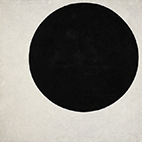 Τμήμα Εικαστικών και Εφαρμοσμένων Τεχνών, και Τμήμα Πολιτικών Επιστημών ΑΡΙΣΤΟΤΕΛΕΙΟ ΠΑΝΕΠΙΣΤΗΜΙΟ ΘΕΣΣΑΛΟΝΙΚΗΣ[ΘΕΜΑ ΔΙΠΛΩΜΑΤΙΚΗΣ ΕΡΓΑΣΙΑΣ] ∆ΙΠΛΩΜΑΤΙΚΗ ΕΡΓΑΣΙΑ του [Ονοματεπώνυμο φοιτητή/φοιτήτριας] ΑΕΜ: [.........] Τριμελής εξεταστική επιτροπή: [Ονοματεπώνυμο επιβλέποντα] (επιβλέπων/επιβλέπουσα) [Ονοματεπώνυμα άλλων μελών] ΘΕΣΣΑΛΟΝΙΚΗ
[ΜΗΝΑΣ & ΕΤΟΣ ΤΗΣ ΕΞΕΤΑΣΗΣ, π.χ. ΣΕΠΤΕΜΒΡΙΟΣ 2021] Όσα στοιχεία σημειώνονται μέσα σε αγκύλες [] συμπληρώνονται κατά περίπτωση από τον φοιτητή 